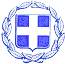  ΕΛΛΗΝΙΚΗ  ΔΗΜΟΚΡΑΤΙΑ                 ΝΟΜΟΣ  ΒΟΙΩΤΙΑΣ                                                                                 Λιβαδειά      15/05/2020            ΔΗΜΟΣ  ΛΕΒΑΔΕΩΝ                                                                               Αρ. Πρωτ. :  8734ΔΙΕΥΘΥΝΣΗ ΔΙΟΙΚΗΤΙΚΩΝ ΥΠΗΡΕΣΙΩΝ                                            ΤΜ. ΥΠΟΣΤΗΡΙΞΗΣ ΠΟΛΙΤΙΚΩΝ ΟΡΓΑΝΩΝΤαχ. Δ/νση : Σοφοκλέους  15  Τ.Κ.  32 131  ΛΙΒΑΔΕΙΑ   Πληροφορίες :κ. Κασσάρα Γεωργία  Τηλέφωνο   : 22613 50817  EMAIL :gkasara@livadia.gr		     ΠΡΟΣΚΛΗΣΗ         ΠΡΟΣ: Τα Τακτικά Μέλη της Οικονομικής Επιτροπής Δήμου Λεβαδέων1.Καλογρηά Αθανάσιο2.Δήμου Ιωάννη3.Kαράβα Χρυσοβαλάντου - Βασιλική4.Μερτζάνη Κωνσταντίνο5.Καπλάνη Κωνσταντίνο6.Παπαϊωάννου Λουκά7.Μπράλιο Νικόλαο8.Καραμάνη ΔημήτριοKOINOΠΟΙΗΣΗ:  Αναπληρωματικά Μέλη της Οικονομικής Επιτροπής Δήμου Λεβαδέων1.Σαγιάννη Μιχαήλ2.Σάκκο Μάριο3.Τσεσμετζή Εμμανουήλ4.Γιαννακόπουλο Βρασίδα5.Τόλια  Δημήτριο6.Τζουβάρα Νικόλαο7.Γερονικολού Λαμπρινή 8.Τουμαρά Βασίλειο        Με την παρούσα σας προσκαλούμε να συμμετάσχετε στην συνεδρίαση της Οικονομικής Επιτροπής  που θα πραγματοποιηθεί στην αίθουσα συνεδριάσεων του Δημοτικού Συμβουλίου  Λεβαδέων στο Παλαιό Δημαρχείο – Πλατεία Εθνικής Αντίστασης ΚΕΚΛΕΙΣΜΕΝΩΝ ΤΩΝ ΘΥΡΩΝ στις  19/05/ 2020, ημέρα  Τρίτη  &  ώρα   13.30 μεσημβρινή   για την λήψη απόφασης στα παρακάτω θέματα, κατ΄εφαρμογή:      ι)  Του  άρθρου 77 του Ν. 4555/2018 όπως τροποποιήθηκε από το άρθρο 184 του ν.4635/2019.      ιι) Της παρ. 1 του άρθρου 10 της από 11/3/2020 Πράξης Νομοθετικού Περιεχομένου (ΦΕΚ  55/Α/11-3-2020) «Κατεπείγοντα μέτρα αντιμετώπισης των αρνητικών συνεπειών της εμφάνισης του κορωνοϊου COVID-19 και της ανάγκης περιορισμού της διάδοσής του»     ιιι) Της με αριθμ. πρωτ. 18318/13-03-2020 (ΑΔΑ: 9ΛΠΧ46ΜΤΛ6-1ΑΕ) εγκυκλίου του Υπουργείου Εσωτερικών  «Σύγκληση συλλογικών οργάνων των δήμων των περιφερειών και των εποπτευόμενων νομικών τους προσώπων, κατά το διάστημα λήψης των μέτρων αποφυγής και διάδοσης του κορωνοϊου COVID-19»     ιιιι) Την παρ. 1 της  40/20930/31-03-2020 (ΑΔΑ: 6ΩΠΥ46ΜΤΛ6-50Ψ) εγκυκλίου του Υπουργείου Εσωτερικών «Ενημέρωση για την εφαρμογή του κανονιστικού πλαισίου αντιμετώπισης του κορωνοϊου COVID 19, αναφορικά με την οργάνωση και λειτουργία των δήμων»	Σε περίπτωση απουσίας των τακτικών μελών , παρακαλείσθε να ενημερώσετε εγκαίρως τη γραμματεία της Οικονομικής Επιτροπής στο τηλέφωνο  2261350817  προκειμένου να προσκληθεί αναπληρωματικό μέλος.Τα θέματα  της ημερήσιας διάταξης είναι :  Αδυναμία εκτέλεσης του καθαρισμού των δημοτικών κτιρίων και αθλητικών εγκαταστάσεων του Δήμου με ίδια μέσα και έγκριση αναγκαιότητας για την ανάθεση με δημόσια σύμβαση του καθαρισμού τους.Καθορισμός  όρων  διακήρυξης συνοπτικού διαγωνισμού της δημόσιας σύμβασης  : «Προμήθεια ειδών ατομικής προστασίας εργαζομένων (ένδυση κλπ) , για το  έτος  2020», συνολικού προϋπολογισμού 36.328,38€ ( συμπεριλαμβανομένου του Φ.Π.Α. 24%).΄Εγκριση Πρακτικού & ανάδειξη προσωρινού αναδόχου του συνοπτικού διαγωνισμού : «΄΄ΠΡΟΜΗΘΕΙΑ ΗΛΕΚΤΡΟΛΟΓΙΚΟΥ ΥΛΙΚΟΥ΄΄ για ένα έτος του ΔΗΜΟΥ ΛΕΒΑΔΕΩΝ».΄Εγκριση Πρακτικών , ανάδειξη προσωρινών αναδόχων , ακύρωση εν μέρει του διαγωνισμού όσον αφορά την ΟΜΑΔΑ 3 (προμήθεια  λιπαντικών) του διαγωνισμού  : ΄΄ΠΡΟΜΗΘΕΙΑ ΚΑΥΣΙΜΩΝ ΚΑΙ ΛΙΠΑΝΤΙΚΩΝ ΓΙΑ ΔΥΟ ΕΤΗ ΓΙΑ ΤΙΣ ΑΝΑΓΚΕΣ ΤΟΥ ΔΗΜΟΥ ΛΕΒΑΔΕΩΝ ΚΑΙ ΤΩΝ ΝΟΜΙΚΩΝ ΠΡΟΣΩΠΩΝ΄΄.  Έγκριση του Πρακτικού ΙΙ Ηλεκτρονικής Δημοπρασίας του έργου : «Παρεμβάσεις για προσαρμογή λειτουργούντων έξι (6) δημοτικών βρεφικών παιδικών και βρεφονηπιακών σταθμών στις προδιαγραφές του νέου θεσμικού πλαισίου αδειοδότησης σύμφωνα με τις διατάξεις του Π.Δ. 99/2017».΄Εγκριση 1ου Ανακεφαλαιωτικού Πίνακα του έργου : ‘’ ΑΣΦΑΛΤΩΣΤΡΩΣΕΙΣ ΔΗΜΟΤΙΚΩΝ ΟΔΩΝ΄΄. Έγκριση του 1ου Ανακεφαλαιωτικού - Τακτοποιητικού Πίνακα Εργασιών και του 1ου Π.Κ.Τ.Μ.Ν.Ε. του έργου «Αποκατάσταση ζημιών που προκλήθηκαν από θεομηνία στις 29 και 30/9/2018». Συγκρότηση Επιτροπής Διενέργειας Ηλεκτρονικών Κληρώσεων μέσω του ΚΗΣΚ για την ανάθεση μελετών και παροχής συναφών επιστημονικών υπηρεσιών, των οποίων η εκτιμώμενη αξία της σύμβασης είναι ίση ή κατώτερη των 20.000,00€ άνευ ΦΠΑ για το έτος 2020.Ανάκληση της υπ΄αριθμό 32/2020 απόφασης της Οικονομικής Επιτροπής και υποβολή της νέας εισήγησης – γνωμοδότησης για τον καθορισμό ημερήσιου ανταποδοτικού τέλους Λαϊκών Αγορών του Δήμου Λεβαδέων.                                        Ο ΠΡΟΕΔΡΟΣ ΤΗΣ ΟΙΚΟΝΟΜΙΚΗΣ ΕΠΙΤΡΟΠΗΣ                                                 ΙΩΑΝΝΗΣ Δ.  TAΓΚΑΛΕΓΚΑΣ                                                          ΔΗΜΑΡΧΟΣ ΛΕΒΑΔΕΩΝ